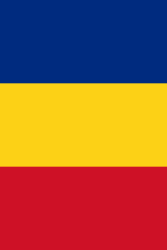 D E C I Z I E nr. _______________							din ________________Proiect Cu privire la completarea  Regulamentului  de comerț local al   municipiului Chișinău, aprobat prin decizia CMC nr. 15/14 din 29.12.2021 Întru păstrarea memoriei colective și sociale a evenimentelor istorice tragice și prevenirea profanării locurilor de reprimare în masă a populației, ținând cont de propunerea  înaintată de către consilierul municipal, dl Ion Cebanu (Partidul Liberal), în cadrul ședinței CMC din 29.12.2021, în temeiul art. 6 alin.  (1) lit. n) şi alin. (5) din Legea nr. 231 din 23 septembrie 2010 ,,Cu privire la comerțul interior”, art. II (2) din Legea nr. 17 din 04.03.2021 pentru modificarea Legii nr. 231/2010 cu privire la comerțul interior, Hotărârii Guvernului nr. 1236 din 19.12.2018 ,,Cu privire la instituirea resursei informaționale în domeniul comerțului”,  art. 6 alin.  (1)  și art. 14 alin. (2) lit. q) din Legea nr. 436 din 28 decembrie 2006 ,,Privind administraţia publică locală” și  art. 6 (2) alin. 2) lit. g) din Legea  nr. 136 /2016 ,,Privind statutul municipiului Chișinău”,  Consiliul Municipal Chișinău   DECIDE:Se completează Capitolul III din Regulamentul de comerț local al  municipiului Chișinău, aprobat prin decizia CMC nr. 15/14 din 29.12.2021, cu pct. 3.31 în următoarea redacție:,,3.31.  Se interzice amplasarea unităților de alimentație publică, inclusiv terase, unități de agrement și sportive pe teritoriul/spațiul fostelor cimitire, locurilor de înhumare în masă, bisericilor, precum și în încăperile/spațiile în care au activat  organele de reprimare în masă sovietice și naziste din or. Chișinău.”.2. Direcția relații publice și buget civil va asigura mediatizarea prezentei decizii.3. Controlul executării prevederilor prezentei decizii se pune în sarcina viceprimarului de ramură al municipiului  Chișinău.4. Prezenta decizie intră în vigoare din data adoptării acesteia.PREȘEDINTE DE ȘEDINȚĂ SECRETAR INTERIMARAL CONSILIULUI 								Adrian TALMACI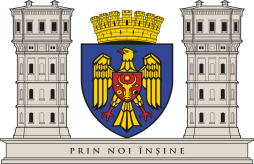 CONSILIUL MUNICIPAL CHIȘINĂU 